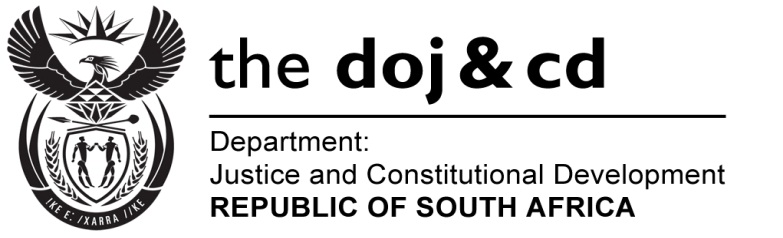 NATIONAL ASSEMBLYQUESTION FOR WRITTEN REPLYPARLIAMENTARY QUESTION NO: 457DATE OF QUESTION PAPER: 10 MARCH 2017DATE OF SUBMISSION: 27 MARCH 2017Mr Y. Cassim  (DA) to ask the Minister of Justice and Correctional Services:Whether his department procured any services from and/or made any payments to (a) Mr Mzwanele Many, (b) the Progressive Professionals Forum, (c) the Decolonization Fund and/or (d) the Black Business Council; if not, in each case, why not; if so, what (i) services were procured, (ii) was total cost, (iii) is the detailed breakdown of such costs, (iv) was the total amount paid, (v) was the purpose of the payments and (vi) is the detailed breakdown of such payments in each case?NW513EREPLY:No, services have been procured from and/or payments made to Mr. Mzwanele Manyi, the Progressive Professional Forum, Decolonization Fund or the Black Business Council. 